безопасности» от 21.12.94 г. № 69-ФЗ, «Правилами пожарной безопасности в Российской Федерации» ППБ 01-03, приказом МЧС и Министерства образования РФ от 07.04.2003 г. № 190/1668 «О мерах по повышению уровня пожарной безопасности образовательных учреждений», а также организационно-распорядительной документацией МБДОУ и настоящим Положением.2.4. Настоящее Положение действует до принятия нового.3. Организация работы по обеспечению пожарной безопасности3.1. Персональная ответственность за обеспечение пожарной безопасности МБДОУ в соответствии с действующим законодательством возлагается на заведующего МБДОУ.3.2. Заведующий МБДОУ обязан:- разрабатывать и осуществлять меры по обеспечению пожарной безопасности МБДОУ;- выполнять предписания, постановления и иные законные требования должностных лиц Государственной противопожарной службы;- обеспечить соблюдение требований пожарной безопасности на всех объектах МБДОУ;- проводить противопожарную пропаганду, а также обучать работников мерам пожарной безопасности;- включать в соглашение по охране труда вопросы пожарной безопасности; - содержать в исправном состоянии системы и средства противопожарной защиты, включая первичные средства тушения пожаров, не допускать их использования не по назначению;- создать в МБДОУ добровольную пожарную дружину, содействовать ее деятельности;- оказывать содействие пожарной охране при тушении пожаров, установлении причин и условий их возникновения, а также при выявлении лиц, виновных в нарушении требований пожарной безопасности и возникновении пожара;- обеспечить доступ должностным лицам Государственной противопожарной службы при осуществлении ими служебных обязанностей на территорию, в здания, сооружения и иные объекты МБДОУ;- предоставлять по требованию должностных лиц Государственной противопожарной службы сведения и документы о состоянии пожарной безопасности в учреждении, а также о происшедших пожарах;- включить в функциональные обязанности работников вопросы пожарной безопасности, исходя из возложенных на них служебных задач;- незамедлительно сообщать в Государственную противопожарную службу о возникших пожарах, неисправностях имеющихся систем и средств противопожарной защиты.3.3. Ответственность за организацию и проведение всей работы по обеспечению пожарной безопасности, за эксплуатацию и исправное техническое состояние электроустановок, всех систем и средств противопожарной защиты в МБДОУ несет заместитель заведующего по административно-хозяйственной работе.3.4. На заместителя заведующего по административно-хозяйственной части возлагается:- осуществление контроля за соблюдением установленного противопожарного режима, выполнением инструкций, норм, правил, проведением мероприятий по обеспечению пожарной безопасности;- проведение анализа состояния пожарно-профилактической работы и разработка мер по ее улучшению;- проведение работы по обеспечению пожарной безопасности и мероприятий по предупреждению пожаров в МБДОУ;- проведение совместных проверок состояния установок пожарной сигнализации, систем оповещения о пожаре и управления эвакуацией;- проведение вводного инструктажа принимаемых на работу и обучение дежурного персонала, членов боевых расчетов добровольной пожарной дружины действиям в случае пожара и эвакуации людей, руководство работой ДПД; - оказание ответственным лицам методической помощи в разработке инструкции по пожарной безопасности, проведении первичного, повторного, внепланового инструктажей на рабочем месте;- обеспечение выполнения предписаний, постановлений и других законных требований должностных лиц Государственной противопожарной службы;- разработка планов, приказов по обеспечению пожарной безопасности и осуществлению контроля за их исполнением;- выявление причин и обстоятельств нарушений требований пожарной безопасности, принятие мер по их предупреждению;- проведение регулярных проверок и содержание в исправном состоянии:а) электрооборудования;б) системы автоматической пожарной сигнализации и средств связи;в) систем противодымной защиты (двери в коридорах, проходах, лестничных клетках, тамбурах) и индивидуальных средств защиты органов дыхания;г) систем оповещения о пожаре и управления эвакуацией (звуковые сигналы, трансляция речевой информации, указатели световой и табличкой индикации «Выход», громкоговорители, планы эвакуации, электрические фонари, двери эвакуационных выходов);д) первичных средств пожаротушения (огнетушители).3.5. Ответственный за пожарную безопасность МБДОУ имеет право:- проверять состояние пожарной безопасности во всех помещениях и давать обязательные для исполнения предписания об устранении выявленных недостатков;- запрашивать и получать от работников материалы по пожарной безопасности, требовать письменных объяснений от лиц, допустивших нарушение норм, правил, инструкций по пожарной безопасности;- требовать от заведующего отстранение от работы лиц, не прошедших противопожарного инструктажа;- представлять заведующему МБДОУ предложения о поощрении отдельных работников за активную работу по обеспечению пожарной безопасности и вносить предложения по привлечению к дисциплинарной ответственности в установленном порядке лиц, виновных в нарушении правил пожарной безопасности, инструкции и не выполняющих требования по устранению замечаний;- беспрепятственно осматривать в любое время суток групповые, служебные и бытовые помещения и объекты МБДОУ;- представительствовать по поручению заведующего МБДОУ в государственных и других общественных организациях при обсуждении вопросов пожарной безопасности.3.6. Ответственность за пожарную безопасность групповых помещений, кабинетов, складов несут работники, специально назначенные приказом заведующего МБДОУ.3.7. Лица, ответственные за пожарную безопасность служебных и групповых помещений обязаны:- знать действующие правила, инструкции по пожарной безопасности, противопожарному режиму МБДОУ, а также для отдельных пожароопасных помещений, операций, работ;- следить за состоянием подъездов, подступов к зданию;- следить за состоянием эвакуационных путей и выходов, не допускать их загромождений, установки каких-либо приспособлений, препятствующих нормальному закрытию противодымных и противопожарных дверей, наглухо закрытых основных и запасных выходов. Поддерживать на своих участках, в помещениях установленный противопожарный режим и контролировать его выполнение;- разъяснять воспитанникам и работникам меры пожарной безопасности, действующие в данном помещении, порядок действий в случае пожара, эвакуации, проводить инструктаж и обучение своих работников;- знать места расположения первичных средств пожаротушения, связи, сигнализации, следить за их исправностью и уметь ими пользоваться при пожаре;- не допускать проведения временных пожароопасных работ (электрогазосварка, резка металла и т.п.) в помещениях и на территории учреждения без специально оформленного наряда-допуска;- проводить ежедневно по окончании рабочего дня, перед закрытием тщательный осмотр закрепленных помещений. Следить за тем, чтобы по окончании работы производилась уборка рабочих мест и помещений, отключалась электросеть (за исключением дежурного освещения), источников электропитания автоматических установок сигнализации;- постоянно следить за соблюдением воспитанниками и работниками мер пожарной безопасности, установленного противопожарного режима, а также за своевременным  выполнением должностным лицом противопожарных мероприятий; - знать порядок действий при пожаре, эвакуации воспитанников и работников, имущества; - выполнять другие возложенные на них дополнительные обязанности.3.8. Работники МДОУ обязаны: - соблюдать требования пожарной безопасности и противопожарный режим МБДОУ; - знать места расположения и уметь пользоваться огнетушителями, в объеме вводного инструктажа; - при обнаружении пожара немедленно уведомлять пожарную охрану; - до прибытия пожарной охраны принимать посильные меры по спасению людей, имущества и тушению пожара; - оказывать содействие пожарной охране при тушении пожара; - немедленно докладывать своему непосредственному руководителю о нарушениях установленного противопожарного режима и правил пожарной безопасности.4. Ответственность за обеспечение пожарной безопасности4.1. В соответствии со ст. 37 Федерального закона от 21.12.94 г. № 69-ФЗ «О пожарной безопасности» (далее - Закон № 69-ФЗ), регламентирующей права и обязанности организаций в области пожарной безопасности, заведующий МДОУ обязан: - соблюдать требования пожарной безопасности, выполнять предписания, постановления и иные законные требования должностных лиц пожарной охраны;- разрабатывать и осуществлять меры по обеспечению пожарной безопасности; - проводить противопожарную пропаганду, обучать работников мерам пожарной безопасности; - включать в коллективный договор (соглашение) вопросы пожарной безопасности; - содержать в исправном состоянии системы и средства противопожарной защиты, включая первичные средства тушения пожаров, не допускать их использования не по назначению; - оказывать содействие пожарной охране при тушении пожаров, установлении причин и условий их возникновения и развития, а также при выявлении лиц, виновных в нарушении требований пожарной безопасности и возникновении пожаров; - при тушении пожаров на территории ДОУ предоставлять в установленном порядке необходимые силы и средства; - обеспечивать доступ должностным лицам пожарной охраны при осуществлении ими служебных обязанностей на территории - в здания, сооружения и на иные объекты Учреждения; - предоставлять по требованию должностных лиц государственного пожарного надзора сведения и документы о состоянии пожарной безопасности на предприятиях, в том числе о пожарной опасности производимой ими продукции, а также о происшедших на их территориях пожарах и их последствиях; - незамедлительно сообщать в пожарную охрану о возникших пожарах, неисправностях имеющихся систем и средств противопожарной защиты, об изменении состояния дорог и проездов;- содействовать деятельности добровольных пожарных.4.2. В соответствии со ст. 37 Закона № 69-ФЗ заведующий ДОУ осуществляет непосредственное руководство системой пожарной безопасности в пределах своей компетенции на подведомственных объектах и несёт персональную ответственность за соблюдение требований пожарной безопасности.4.3. В соответствии со ст.38 Закона № 69-ФЗ заведующий ДОУ, лица, назначенные ответственными за пожарную безопасность, несут ответственность за нарушение требований пожарной безопасности и могут быть привлечены к дисциплинарной, административной или уголовной ответственности.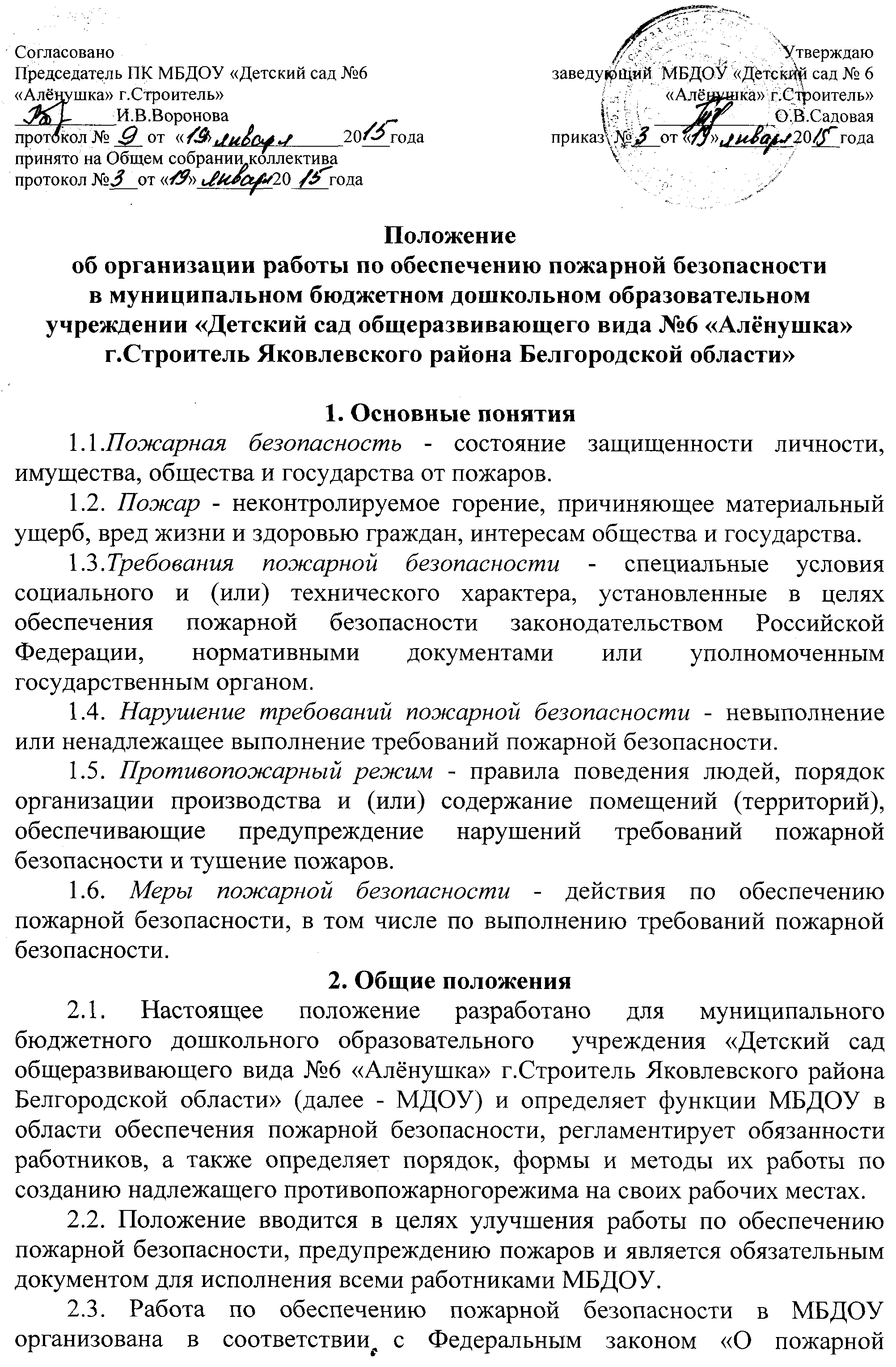 